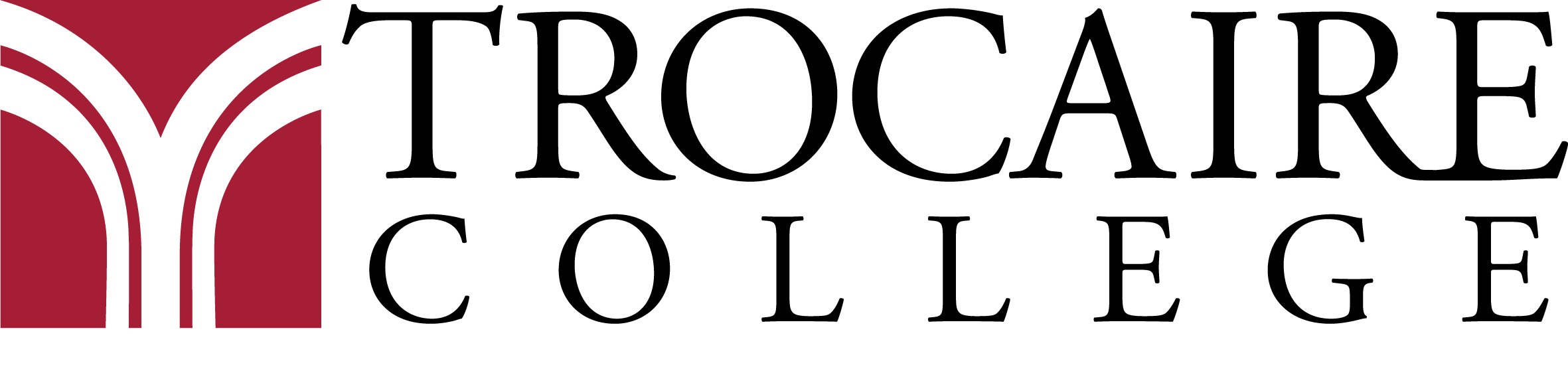 Spring 2020This is notification that you are being given the opportunity to (re)enroll in Associate Degree in Nursing (ADN) program without having provided evidence of passing the NCLEX.  This waiver of policy is being offered to accommodate the special circumstances surrounding the COVID-19 outbreak.  In order to continue in the (ADN) for the Spring 2021 semester, you will be required to provide the Trocaire College Office of the Registrar evidence of PN licensure prior to the start of classes beginning on January 25, 2021.Print Name ____________________________________________Date___________________Signature_____________________________________________________________________